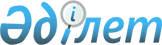 О внесении изменений в постановление районного акимата от 24 мая 2011 года № 84 "Об установлении квоты рабочих мест для инвалидов, лиц, освобожденных из мест лишения свободы и несовершеннолетних выпускников интернатных организаций района"
					
			Утративший силу
			
			
		
					Постановление акимата Исатайского района Атырауской области от 11 октября 2012 года № 182. Зарегистрировано Департаментом юстиции Атырауской области 17 октября 2012 года № 2628. Утратило силу постановлением акимата Исатайского района Атырауской области от 15 апреля 2016 года № 71      Сноска. Утратило силу постановлением акимата Исатайского района Атырауской области от 15.04.2016 № 71 (вступает в силу со дня подписания).

      В соответствии со статьей 31 Закона Республики Казахстан от 23 января 2001 года "О местном государственном управлении и самоуправлении в Республике Казахстан", подпунктом 5-5) статьи 7 Закона Республики Казахстан от 23 января 2001 года "О занятости населения", статьей 21 Закона Республики Казахстан от 24 марта 1998 года "О нормативных правовых актах" акимат района ПОСТАНОВЛЯЕТ:

      1. Внести в постановление районного акимата от 24 мая 2011 года № 84 "Об установлении квоты рабочих мест для инвалидов, лиц, освобожденных из мест лишения свободы и несовершеннолетних выпускников интернатных организаций района" (зарегистрированное в реестре государственной регистрации нормативных правовых актов за № 4-4-182, опубликованное в районной газете "Нарын таңы" 23 июня 2011 года № 26 (3510)) следующие изменения:

      заголовок изложить в следующей редакции:

      "Об установлении квоты рабочих мест для инвалидов, лиц, состоящих на учете службы пробации уголовно-исполнительной инспекции, а также лиц, освобожденных из мест лишения свободы и несовершеннолетних выпускников интернатных организаций района";

      пункт 2 изложить в следующей редакции:

      "2. Для трудоустройства лиц, состоящих на учете службы пробации уголовно-исполнительной инспекции, а также лиц, освобожденных из мест лишения свободы и несовершеннолетних выпускников интернатных организаций установить квоту в размере одного процента от общего числа созданных рабочих мест.".

      2. Контроль за исполнением настоящего постановления возложить на заместителя акима района Утегалиева М.Р.

      3. Настоящее постановление вступает в силу со дня государственной регистрации в органах юстициии и вводится в действие по истечении десяти календарных дней после дня его первого официального опубликования.

      4. Обеспечить опубликование настоящего постановления на интернет-ресурсе ГУ "Отдела занятости и социальных программ Исатайского района".


					© 2012. РГП на ПХВ «Институт законодательства и правовой информации Республики Казахстан» Министерства юстиции Республики Казахстан
				
      Аким Исатайского района

Т. Султанбеков
